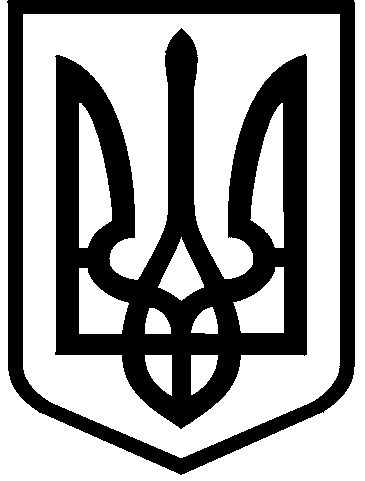 КИЇВСЬКА МІСЬКА РАДАVІІІ СКЛИКАННЯПОСТІЙНА КОМІСІЯ З ПИТАНЬ ДОТРИМАННЯ ЗАКОННОСТІ, ПРАВОПОРЯДКУ ТА ЗАПОБІГАННЯ КОРУПЦІЇ  01044, м. Київ, вул. Хрещатик, 36                                                               тел./факс 202-76-88                                                                                                                                                                                                                                                                                                                               вул. Хрещатик, 36                                      (зала засідань 514,  5-й поверх11-00)        Проєкт	Порядок деннийзасідання постійної комісії Київської міської ради з питань дотримання законності, правопорядку та запобігання корупції08.07.2020Загальні питання Про розгляд звернення Науково-дослідного інституту судових експертиз Міністерства юстиції України (вх. від 22.06.202 № 08/13271) щодо включення до міської цільової комплексної програми профілактики та протидії злочинності в місті Києві «Безпечна столиця» на 2019 - 2021 роки» видатків для придбання хроматографа з генераторами для проведення досліджень наркотичних речовин вартістю 1 млн. 500 тис. грн. (Доповідач: Олександр Рувін).Про затвердження протоколу робочої групи з розгляду звернень судді Шевченківського районного суду міста Києва Тетяни Овсеп’ян (вх. від 01.06.2020 № 19451; від 11.06.2020 № 20873) щодо формування списку присяжних Шевченківського районного суду міста Києва та звернення громадянина Андрія Медведька (вх. від 04.06.2020 № 08/М-2163) щодо можливого порушення його права на справедливий суд у складі Бондарчука Олега, Козяра Олександра, Сиротюка Юрія (Доповідач: Олег Бондарчук). Про формування списків присяжних районних судів міста Києва        3. Про повторний розгляд звернень судді Шевченківського районного суду міста Києва Тетяни Овсеп’ян (вх.: від 01.06.2020 № 19451; від 11.06.2020 № 20873, від 17.06.2020 № 21713) щодо формування списку присяжних Шевченківського районного суду міста Києва,  звернення громадянина Андрія Медведька (вх. від 04.06.2020 № 08/М-2163), щодо можливого порушення його права на справедливий суд (Доповідач Олег Бондарчук).         4. Про розгляд листа ТУ ДСА України в місті Києві від 16.06.2020 № 1-1423/20-вих (вх. від 23.06.2020 № 08/13310) щодо внесення змін до списку присяжних Дніпровського районного суду міста Києва (Доповідач: Наталія Чумак).         5. Про розгляд подання ТУ ДСА України в місті Києві від від 16.06.2020 № 1-1422/20-вих. (вх. від 23.06.2020 № 08/13317) про затвердження списків присяжних для Дніпровського районного суду міста Києва (Доповідач: Наталія Чумак).        6. Про розгляд заяви Вороненка Олександра Володимировича про обрання до складу присяжних Печерського районного суду міста Києва (вх. від 23.06.2020 № 08/В-2455) (Доповідач:Олег Бондарчук).         7. Про розгляд заяви Павленка Дениса Миколайовича про обрання до складу присяжних Печерського районного суду міста Києва (вх. від 01.07.2020 № 08/П-2531) (Доповідач:Олег Бондарчук).         8. Про розгляд заяви Чеславського Володимира Євгеновича про обрання до складу присяжних Печерського районного суду міста Києва (вх. від 24.06.2020 № 08/Ч-2485) (Доповідач:Олег Бондарчук).          9. Про розгляд заяв Тітаренко Юлії Іванівни про обрання до складу присяжних Святошинського районного суду міста Києва (вх. від 17.06.2020 №08/Т-2320; від 24.06.2020 № 08/Т-2466) (Доповідач:Олег Бондарчук).          10. Про розгляд заяви Якубової Інесси Ігорівни про обрання до складу присяжних Святошинського районного суду міста Києва (вх. від 30.06.2020 №08/Я-2527) (Доповідач:Олег Бондарчук).          11. Про розгляд заяви Коваленко Інни Ігорівни про обрання до складу присяжних Святошинського районного суду міста Києва (вх. від 01.07.2020 №08/К-2538) (Доповідач:Олег Бондарчук). Про розгляд проєктів рішень Київської міської ради        12. Про підготовку та розгляд проєкту рішення Київської міської ради «Про внесення змін у додаток до рішення Київської міської ради від 12.03.2020 №233/8403 «Про затвердження списку присяжних Солом’янського районного  суду міста Києва» (Доповідач: Олег Бондарчук).        13. Про розгляд проєкту рішення Київської міської ради «Про визнання незадовільною діяльність Смирнова О. Г. на посаді начальника Управління з питань реклами виконавчого органу Київської міської ради (Київської міської державної адміністрації) (08/231-1277 від 28.05.2020) (Доповідач: Володимир Назаренко).        14. Про внесення змін до рішення Київської міської ради від 18 грудня 2018 року № 462/6513 «Про затвердження міської цільової комплексної програми профілактики та протидії злочинності в місті Києві «Безпечна столиця» на 2019 - 2021 роки» (№ 08/231-1458 від 18.06.2020) (Доповідач: Дмитро Загуменний).         Про розгляд депутатських звернень депутатів Київської міської ради15. Про повторний розгляд депутатського звернення депутата Київської міської ради Володимира Назаренка щодо реконструкції зони відпочинку «Центральна» на Трухановому острові (від 06.05.2020 № 08/279/08/166-2789)  (Доповідачі: В. Назаренко, П. Пантелеєв, Я. Мусієнко).16. Про розгляд депутатського звернення депутата Київської міської ради Костянтина Богатова від 09.06.2020 № 08/279/08/011-778 (вх. від 16.06.2020 № 08/12800) щодо можливого фальшування протоколу громадських слухань директором КП «Автодорсервіс» (Доповідачі: Костянтин Богатов, Андрій Дьомкін).        17. Про повторний розгляд звернення депутата Київської міської ради Ігоря Мірошниченка  від 16.03.2020 № 08/279/08/042/224 (вх. від 30.03.2020 № 08/7569) щодо законності будівництва 22-поверхового офісно-житлового будинку на земельній ділянці (кадастровий номер 8000000000:75:736:0012) навпроти будинку по вул. Зодчих, 46 у Святошинському районі м. Києва (Доповідачі: Дмитро Левченко, Ігор Мірошниченко).        18. Про повторний розгляд звернення депутата Київської міської ради Ігоря Мірошниченка від 10.05.2020 № 08/279/8/042-426 вих. (вх. від 12.05.2020 №08/9923) щодо ініціювання депутатом від політичної партії «Опозиційна платформа – за життя» Медведчуком В. В. використання комунального громадського транспорту для перевезення 09.05.2020 пасажирів на святкування 75-річчя перемоги у ВВВ (Доповідачі: Дмитро Левченко, Ігор Мірошниченко).19. Про розгляд депутатського звернення депутата Київської міської ради Ігоря Мірошниченка від 25.06.2020 № 08/13601 (вих. від 22.06.2020 № 08/279/08/042-605) щодо можливих зловживань виконавчим продюсером телерадіокомпанії «Київ» Юрієм Лященком та іншими особами під час організації та проведенні тендерів на закупівлю відео обладнання (Доповідачі: Ігор Мірошниченко, Юрій Лященко).20. Про розгляд депутатського звернення депутата Київської міської ради Ігоря Мірошниченка від 26.06.2020 № 08/13622 (вих. від 25.06.2020 № 08/279/08/042-618) щодо можливих зловживань службовими особами КП «Київпастранс» під час організації та проведення тендерів на закупівлю дизельного палива (Доповідачі: Ігор Мірошниченко, Дмитро Левченко).Про  розгляд питань щодо дотримання законності        21. Про розгляд питання щодо можливо незаконного будівництва Подільсько-Воскресенського мосту (Доповідачі Анатолій Шаповал, Петро Пантеєлєєв, Вячеслав Непоп).22. Про розгляд скарг адвоката Юрія Сизова (вх. від 28.01.2020 № 08/1925; від 28.01.202 № 08/1926) на дії старшого слідчого Печерського управління поліції Головного управління Національної поліції у місті Києві Синенка Євгена Анатолійовича, що мають ознаки складу злочину, передбаченого ст. 365 (перевищення влади або службових повноважень працівником правоохоронного органу) Кримінального кодексу України (Доповідач: Юрій Сизов).Різне.Голова постійної комісії 			                                 Олег БОНДАРЧУК